Помните:Количество мест закрытого обзора зимой становится больше. Мешают увидеть приближающийся транспорт:сугробы на обочине;сужение дороги из-за неубранного снега;стоящая заснеженная машина.Значит, нужно быть	крайне внимательным, вначале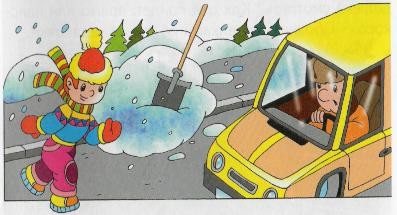 обязательноостановиться и, только убедившись в том, что поблизости нет транспорта, переходить проезжую часть.Теплая зимняя одежда мешает свободно двигаться, сковывает движения. Поскользнувшись, в такой одежде сложнее удержать равновесие. Кроме того, капюшоны, мохнатые воротники и зимние шапки также мешают обзору.Не стой рядом с буксующей машиной!Не пытайся ее толкать!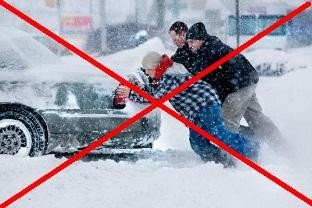 Из-под колес могут вылететь куски льда и камни. А главное – машина может неожиданно вырваться из нежного плена и рвануть в любую сторону. 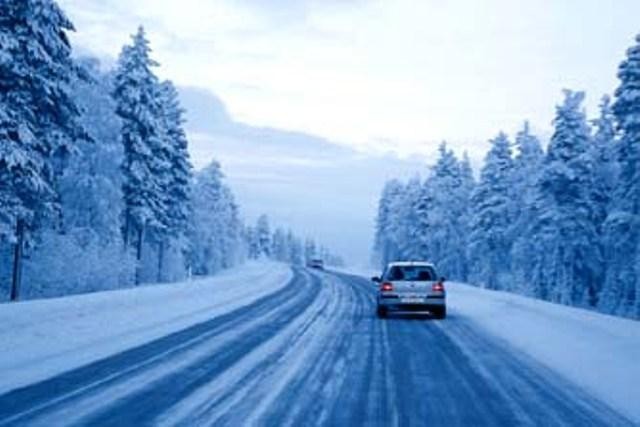 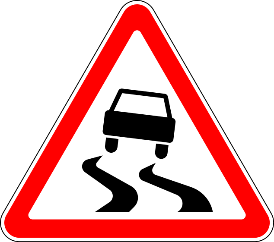 Всегда помните, что знание и соблюдение Правил дорожногодвижения — гарантиябезопасности Вашей жизни и жизни Вашего ребенка.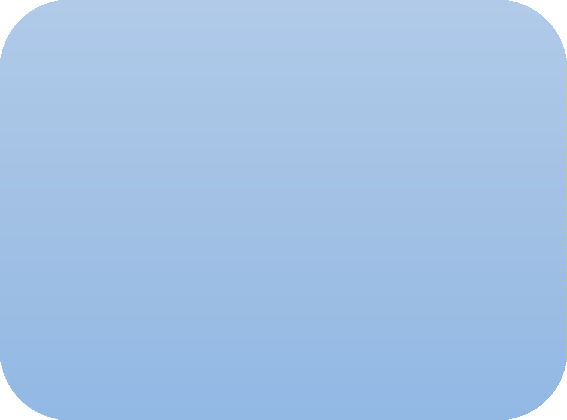 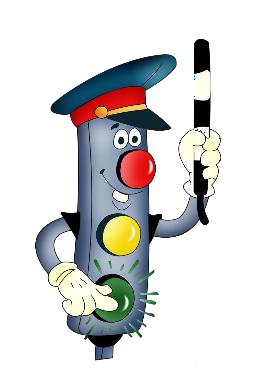 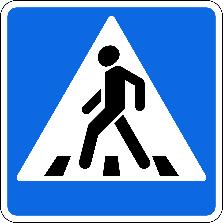 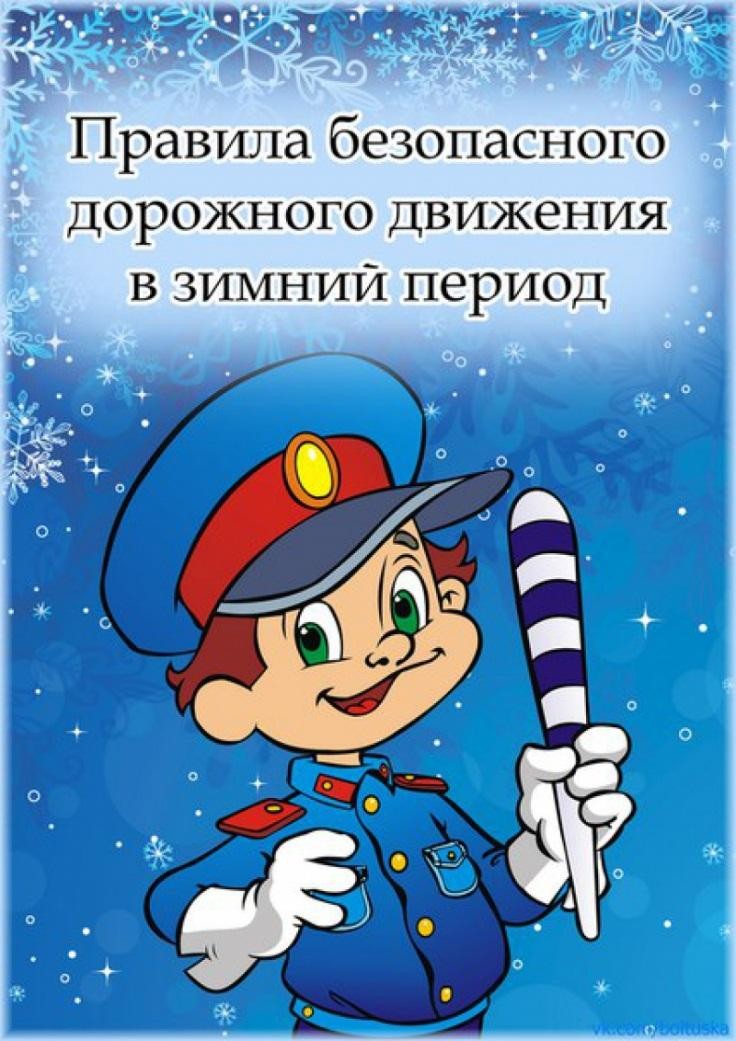 БУКЛЕТ ДЛЯ РОДИТЕЛЕЙ Уважаемые родители!Напоминаем Вам, что в зимний период резко возрастаетвероятность дорожно-транспортных происшествий.Зимой день короче. Темнеет рано и очень быстро. В сумерках и в темноте значительно ухудшается видимость. В темноте легко ошибиться в определении расстояния как до едущего автомобиля, так и до неподвижных предметов. Часто близкие предметы кажутся далекими, а далекие - близкими. Случаются зрительные обманы: неподвижный предмет можно принять за движущийся, и наоборот.Поэтому в сумерках и темноте будьте особенно внимательны. Переходите только по подземным, надземным или регулируемым переходам. А в случае их отсутствия - при переходе увеличьте безопасное расстояние до автомобиля.Во избежание несчастных случаев на дороге с Вами и Вашими детьми, напоминаем о:1.Систематически повторении с ребёнком основных Правил Дорожного Движения. 2.Усиление контроля за поведением детей на улице.При использовании личного автотранспорта пристёгиваться ремнями безопасности, также использовать ремни безопасности и другие устройства при перевозке детей.Личным примером учить детей соблюдать Правила Дорожного Движения и осторожность на улице. ОСОБЕННО БУДЬТЕ ВНИМАТЕЛЬНЫ: В снегопад:В	снегопады заметно ухудшается видимость, появляются заносы, ограничивается	и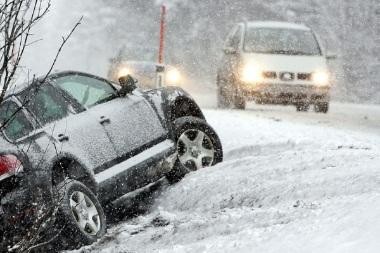 затрудняется движение пешеходов и транспорта. Снег залепляет глаза пешеходам и мешает обзору дороги. Для водителя видимость на дороге тоже ухудшается. В морозную погоду:Стёкла автомобилей покрываются изморозью, и водителю очень трудно наблюдать за дорогой.Переход улицы перед близко идущим автомобилем всегда опасен, а сейчас тем более. И чтобы с вами не случилось беды, - не торопитесь, подождите, пока пройдёт весь транспорт. Только после этого можно переходить улицу. Не забудьте, что движение пешехода может быть затруднено из-за гололёда на проезжей части.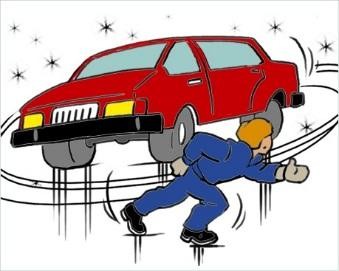  В гололёд:В снежный накат или гололед повышается вероятность «юза», заноса автомобиля, и,самое главное - непредсказуемо удлиняется тормозной путь. Поэтому обычное (летнее) безопасное для перехода расстояние до машины нужно увеличить в несколько раз. В солнечную погоду:Яркое солнце, как ни странно, тоже помеха. Яркое солнце и белый снег создают эффект бликов, человек как бы «ослепляется». Поэтому нужно быть крайне внимательным.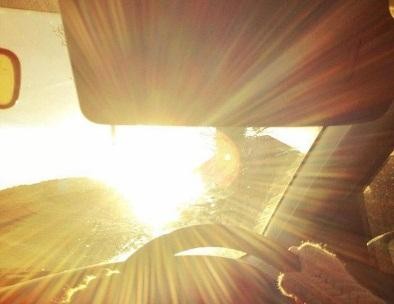  В оттепель:В это время на улице появляются коварные лужи, под которыми скрывается лед. Дорога становится очень скользкой! Поэтому при переходе через проезжую часть лучше подождать, пока не будет проезжающих машин. Ни в коем случае не бежать через проезжую часть, даже на переходе! Переходить только шагом и быть внимательным.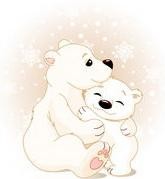 Правила эти помни всегда,Чтоб не случилась с тобою беда, Помни, жизнь всего одна, Больше всех она важна!